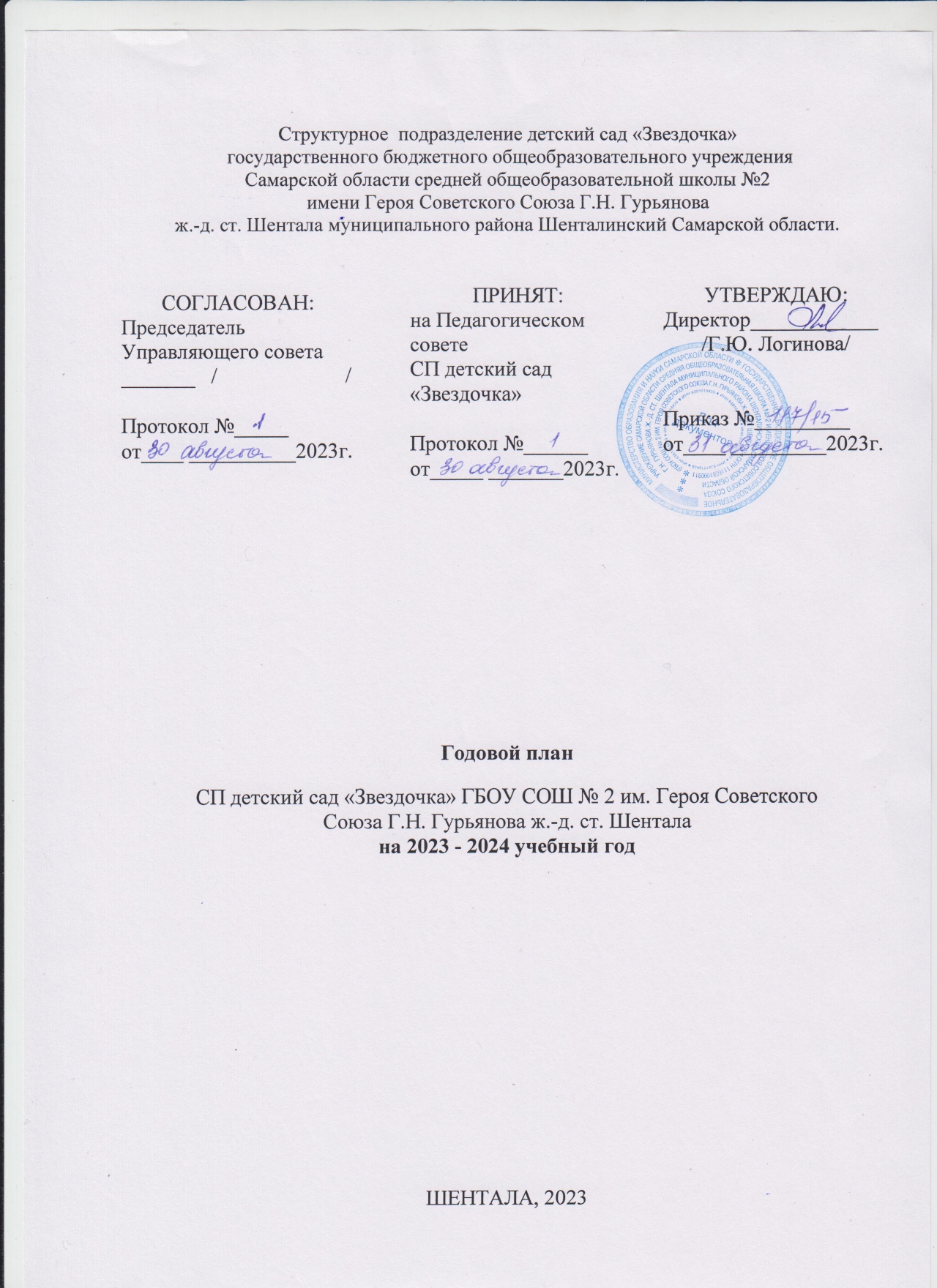 СодержаниеПроблемно-ориентированный анализ образовательной деятельности за 2022-2023 учебный годЦели и задачи СП детский сад «Звездочка» на 2023-2024 учебный годГодовой план СП детский сад «Звездочка» на 202-2024 учебный годНормативно – правовое обеспечение деятельности.Методическое сопровождение образования.Кадровое обеспечение деятельности.Взаимодействие с родителями воспитанников и социальными структурами.Информационное обеспечение деятельности.Материально-техническое обеспечение деятельности СП детский сад «Звездочка»Система внутреннего контроля.ЦЕЛИ ДЕЯТЕЛЬНОСТИ  НА ПРЕДСТОЯЩИЙ УЧЕБНЫЙ ГОДПо итогам анализа деятельности детского сада за прошедший учебный год, с учетом направлений программы развития детского сада и изменений законодательства, необходимо:Цель: Проектирование социальной ситуации развития каждого ребенка, развивающей предметно-пространственной среды, обеспечивающих позитивную социализацию, мотивацию и поддержку индивидуальности детей через общение, разные виды детской деятельности и формы активности.Задачи:Обеспечить единое образовательное пространство воспитания и развития детей от рождения до поступления в общеобразовательную организацию, обеспечивающее ребенку и его родителям (законным представителям), равные, качественные условия дошкольного образования, вне зависимости от места и региона проживания.Продолжить совершенствовать материальную базу, чтобы гарантировать охрану и укрепление физического и психологического здоровья, эмоционального благополучия воспитанников при обучении по образовательным программам дошкольного образования.Продолжить формировать у воспитанников и родителей представление о важности профессии педагога, ее особом статусе, повысить профессиональный уровень педагогических работников.Повысить информационную безопасность воспитанников.Для достижения намеченных задач необходимо :обеспечить методическое сопровождение реализации основной образовательной программы дошкольного образования;организовать использование единой образовательной среды и пространства;повысить компетенции педагогических работников в вопросах применения федеральной образовательной программы дошкольного образования (далее – ФОП);обеспечить контроль эффективности внедрения ФОП;модернизировать развивающую предметно-пространственной среду и развить качественную и доступную образовательную и творческую среду.организовать мониторинг в части анализа материально-технического обеспечения образовательной деятельности, создании современной развивающей предметно-пространственной среды;формировать условия для преемственности технологий и содержания обучения и воспитания детей на уровнях дошкольного и начального общего образования в разных социальных институтах, включая семью;создать условия для полноценного сотрудничества с социальными партнерами для разностороннего развития воспитанников;сформировать у участников образовательных отношений представления о важности труда, значимости и особом статусе педагогических работников и наставников;совершенствовать организационные механизмы повышения профессионального уровня и поощрения педагогических работников и наставников;развить институт наставничества;обеспечить условия для формирования основ информационной безопасности у воспитанников в соответствии с возрастом через все виды детской деятельности в соответствии с ФГОС ДО;наладить согласованное взаимодействие с родителями (законными представителями) в целях повышение грамотности воспитанников по вопросам информационной безопасности;- усовершенствовать формы и методы обеспечения информационной безопасности воспитанников в соответствии с целями государственной политики по сохранению и укреплению традиционных ценностейНОРМАТИВНО – ПРАВОВОЕ ОБЕСПЕЧЕНИЕ ДЕЯТЕЛЬНОСТИ  ОРГАНИЗАЦИОННО-МЕТОДИЧЕСКАЯ ДЕЯТЕЛЬНОСТИОРГАНИЗАЦИЯ ПСИХОЛОГО-ПЕДАГОГИЧЕСКОГО СОПРОВОЖДЕНИЯ ВОСПИТАННИКОВОРГАНИЗАЦИОННАЯ РАБОТА ПО НАПРАВЛЕНИЯМ РАЗВИТИЯ ВОСПИТАННИКОВКАДРОВОЕ ОБЕСПЕЧЕНИЕ ДЕЯТЕЛЬНОСТИОткрытые	мероприятия «Творческая гостиная»Открытые просмотры педагогических мероприятий в   разных	возрастных	группах с использованием современных технологийСамообразование педагогов.ВЗАИМОДЕЙСТВИЕ С РОДИТЕЛЯМИ ВОСПИТАННИКОВ И СОЦИАЛЬНЫМИ СТРУКТУРАМИОРГАНИЗАЦИЯ РАБОТЫ С РОДИТЕЛЬСКОЙ ОБЩЕСТВЕННОСТЬЮВЗАИМОДЕЙСТВИЕ С СОЦИАЛЬНЫМИ ПАРТНЕРАМИПреемственность в работе со школойИНФОРМАЦИОННОЕ ОБЕСПЕЧЕНИЕ ДЕЯТЕЛЬНОСТИМАТЕРИАЛЬНО – ТЕХНИЧЕСКОЕ ОБЕСПЕЧЕНИЕ ДЕЯТЕЛЬНОСТИ, ОТ И ГО ЧССИСТЕМА ВНУТНЕННЕГО КОНТРОЛЯМОНИТОРИНГ СОЗДАНИЯ УСЛОВИЙ И ОБЕСПЕЧЕНИЯ КАЧЕСТВА ОРГАНИЗАЦИИ ОБРАЗОВАТЕЛЬНОЙ ДЕЯТЕЛЬНОСТИ№СрокиОтветственные1.1Разработка и приведение в соответствие с законодательством РФ, действующих локальных нормативных актовв течение годаруководительСП детскогосада,старшийвоспитатель,воспитатели1.2Разработка стратегических документов детского сада, внесение корректив с учетом современных требований образовательной политики, утверждение документовРазработка стратегических документов детского сада, внесение корректив с учетом современных требований образовательной политики, утверждение документовРазработка стратегических документов детского сада, внесение корректив с учетом современных требований образовательной политики, утверждение документов1.2Корректировка программ:ООП ДО;АООП ДО (для детей с ТНР и с ЗПР);рабочие программы  педагогов.Изучение и реализация законодательных	и Распорядительных документов, регламентирующих деятельность СП детский садВнесение изменений в нормативно–правовые документы (локальные акты, Положения и др.)Составление и утверждение:расписания образовательной деятельности;-рабочие программы педагогов;-творческие группы;циклограммы деятельности узких специалистов;-внедрение в образовательный процесс кружковой работы;годового плана на 2023 – 2024 учебный год;плана работы на летний период.в течение годаруководительСП детскогосада,старшийвоспитатель,воспитателиОтчет о результатах самообследования деятельности детского сада за 2023 годапрель 2024руководительСП детскогосада,старшийвоспитательИздание приказов о проведении педагогических советов. Организации контроля, деятельности творческих групп по различным направлениям деятельности. в течении годаруководительСП детскогосада,старшийвоспитатель№Ответственные1Проведение смотра готовности СП детский сад «Звездочка» к  новому учебному году. Анализ итогов смотра.Проведение смотра готовности СП детский сад «Звездочка» к летнему оздоровительному периоду.сентябрь 2023май 2024руководительСП детскогосада,старшийвоспитатель, старшая медсестра2Педагогический совет «Основные направления деятельности детского сада на 2023– 2024 учебный год, утверждение плана  работы СП детский сад «Звездочка»25.08.2023руководительСП детскогосада,старшийвоспитатель3Проведение Педагогического совета №5 «Итоги работы СП детского сада за  2023 – 2024 учебный год»30.05.2024руководительСП детскогосада,старшийвоспитатель4Повышение квалификации педагогических работников:Обучение на курсах повышения квалификации педагогических работников организационно-техническое обеспечение повышения квалификации педагогов через работу АИС «Кадры в образовании»;повышение квалификации педагогических работников по ИОЧ (по графику).в течение годастаршийвоспитатель5Организация	методического сопровождения прохождения аттестации педагогическими работниками в 2023 – 2024 учебном году. Изучение нормативно-правовых документов, регламентирующих порядок проведения аттестации в 2022-2023 учебном году;- Разъяснение целей и задач аттестации, порядка аттестации, ознакомление с этапами проведения.  Инструктивные заседания с аттестующимися воспитателями.-Индивидуальная работа с аттестующимся (собеседования, консультации, методические рекомендации по оформлению электронного портфолио). - Планирование работы, отслеживаниеграфиков курсовой	подготовки. Составление	банка данных (и обновление прошлогодних данных) об аттестации, прохождении педагогами курсовойподготовки, участия в конкурсах и т.д.в течение  годастаршийвоспитатель6Оснащение методического кабинета литературой «Федеральная              образовательная программа дошкольного образования»Пополнение электронной базы подборками методических материалов в соответствии с	приоритетными направлениями образовательной и инновационной деятельностив течение годаруководительСП детскогосада,старшийвоспитатель7Осуществление многофункциональной системы	наставничества молодых педагоговв течение годастаршийвоспитатель8Пополнение РППС:Смотр-конкурс готовности групп и специальных помещений к новому учебному году «Комфортная РППС с учетом ФГОС»;Оснащение РППС в группах и спец. помещениях:двигательные	центры дидактическими	интерактивными 	играми	и пособиями по формированию интереса к правильному питанию;центры	конструктивно-модельной и	познавательной деятельности	–результатами проектной деятельности;центры краеведения –	играми, пособиями по изучению культурного наследия народов России;-логопедические и речевые центры – нетрадиционными дидактическими играми и пособиями, ментальными картами;центры безопасности – играми, пособиями, алгоритмами;-	группы	раннего	возраста	-сюжетно-ролевыми,	сенсорными	играми, пособиями1.09 – 9.09.2023в течение годаруководительСП детскогосада,старшийвоспитатель, педагоги СП детский сад «Звездочка»9Создание условий для организации работы:Кабинета - психологаЛогопедического кабинетаКабинета развивающего обученияавгуст 2023в течение годапедагог – психолог, учителя -логопеды10Проведение Дня открытых дверей (программа,	информационное обеспечение)в течение годаруководительСП детскогосада,старшийвоспитатель, педагоги 11Организация участия педагогических	работников в конкурсных  мероприятиях районного, регионального и Всероссийского уровней:«Детский сад года», «Воспитатель года», «Образцовый детский сад»в течение года (согласно планаконкурсных мероприятий)руководительСП детскогосада,старшийвоспитатель, педагогируководительСП детскогосада,старшийвоспитатель, педагоги12Участие педагогов в смотрах конкурсах «Двигательный центр по формированию интереса к правильному питанию»ноябрь 202312«Зимние кружева» (лучшее новогоднее оформление группы)декабрь 202312«Лучший центр художественного чтения»январь 202412«Центр безопасности в группе»февраль 202412«Лучший зимний дворик - 2024» (зимние постройки на участке и спортивной площадке)февраль 202412«Техномир в группе»апрель 202412Конкурс «Счастливое лето» (на лучшее оформление и оборудование летнего участка)май 202413Составление графиков проведения утренников и развлечений (согласно событийному календарю)в течение годастарший воспитатель , музыкальный руководитель 14Организация стендов и выставок:- в методическом кабинете в рамках подготовки к педагогическому совету, и новинок литературы- Конкурс интерактивных газет: «Правильное питание – залог здоровья ребенка»Информационный стенд для родителей «Мама, папа, я — конструирующая      семья!»Образовательный журнал «Планируем культурный образовательный маршрут выходного дня»в течение годаоктябрь 2023январь 2024февраль 2024старший воспитатель, воспитатели группОрганизация акций социально-гуманистической направленности:«Чем ярче – тем безопаснее!» (ПДД)«Трудно птицам зимовать – надо птахам помогать!»«Я помню! Я горжусь!» (ко Дню Победы)апрель 2024 март 2024май 2024старший воспитатель, музыкальный руководитель воспитатели групп№Содержание СрокиОтветственные1Составление и согласование плана работы ППк на 2023 – 2024 учебный годавгуст 2023старший воспитатель, музыкальный руководитель воспитатели групп педагог - психолог учителя - логопеды2Организация работы по проведению ППк в СП детский сад «Звездочка»в течение годастарший воспитатель, музыкальный руководитель воспитатели групп педагог - психолог учителя - логопеды3Организация работы по составлению АОП, индивидуальных образовательных маршрутовавгуст –сентябрь 2023старший воспитатель, музыкальный руководитель воспитатели групп педагог - психолог учителя - логопедыФИЗИЧЕСКОЕ РАЗВИТИЕ ДЕТЕЙФИЗИЧЕСКОЕ РАЗВИТИЕ ДЕТЕЙФИЗИЧЕСКОЕ РАЗВИТИЕ ДЕТЕЙСрокиПедагогический совет №2 ««Здоровое питание – залог успешного развития детей дошкольного возраста».ноябрь 2023Председатель педсовета, старший воспитатель,  воспитатели всех группОрганизация участия воспитанников и педагогов в сдаче нормативов ГТО на базе районных и окружных площадокв течение годаИнструктор по физической культуреОрганизация и участие воспитанников в спортивных соревнованиях, конкурсах,олимпиадах, акциях районного, регионального, всероссийского уровнейв течение годаИнструктор по физической культуреРазработка плана мероприятий по  предупреждению детского дорожно-август –старший воспитатель.транспортного травматизма, пожарной безопасности, безопасности на водныхсентябрь 2023объектах на 2023-2024 учебный годИнтерактивные формы:Мастер – класс «Использование QR технологии в работе с родителями».Семинар-практикум «Квест-игра – как средство повышения двигательной активности дошкольников».Мастер-класс «Воспитание у дошкольников культурно-гигиенических навыков при организации питания»Дискуссия «Культура здорового питания детей в детском саду».октябрь 2023декабрь 2023ноябрь 2023   январь 2024старший воспитатель,  воспитатели всех  группКонсультации:«Формирование у дошкольников представлений о рациональном питании как элементе ЗОЖ»Цикл видео-презентаций для воспитателей «Лучшие практики по питанию»(из опыта работы ДОО Самарской области)ноябрь 2023   декабрь-февраль 2024старший воспитатель, воспитатели всех  группСамообразование педагогов посредством изучения метод. литературы, интернет- ресурсов, вебинаров и др. источников по вопросу становления ценностей ЗОЖ (элемент – рациональное питание)в течение годастарший воспитатель, воспитатели всех  группСОЦИАЛЬНО-КОММУНИКАТИВНОЕ И РЕЧЕВОЕ РАЗВИТИЕСОЦИАЛЬНО-КОММУНИКАТИВНОЕ И РЕЧЕВОЕ РАЗВИТИЕСОЦИАЛЬНО-КОММУНИКАТИВНОЕ И РЕЧЕВОЕ РАЗВИТИЕПедагогический совет №3«Формирование предпосылок читательской      грамотности дошкольников»январь 2024Председатель педсовета, старший воспитательОрганизация выставки «Советы на лето «Говорим правильно».(оформление тематической выставки, посвященной советам учителя – логопеда тому, как поддерживать речевую активность детей на отдыхе)май 2024учителя – логопедыпедагог – психологИнтерактивные формы:Деловая игра «Логопедическая радуга» (эффективные формы и методы в работе с детьми, направленные на коррекцию речевых нарушений)Интерактивные формы:Семинар - практикум «Использование игровых технологий по развитию речи в условиях ФГОС ДО»Практикум по профилактике эмоционального выгорания педагогов «Второе дыхание»Круглый стол «Составляющие читательской грамотности дошкольников»октябрь 2023декабрь 2023январь 2024   декабрь 2023                  Старший воспитательучитель-логопедпедагог- психолог учитель-логопедКонсультации:«Читательская грамотность – что это?».ноябрь 2023Старший воспитательОрганизация участия ДС в акциях:«Чем ярче – тем безопаснее!»«Поможем пернатым друзьям» (изготовление кормушек и сбор кормов для птиц)Бессмертный полк» (ко Дню Победы)Читаем детям о войне»октябрь 2022 холодный период годамай 2023старший воспитатель, воспитатели всех  группОрганизация и участие воспитанников в конкурсах, фестивалях, выставках, акциях  районного, регионального, всероссийского уровней по социально- коммуникативному и речевому развитиюв течение годастарший воспитатель, воспитатели всех  группСамообразование	педагогов: изучение методической	литературы,	интернет- ресурсов по развитию речи дошкольников и развитию читательской грамотностив течение годастарший воспитатель, воспитатели всех  групп, педагогииПОЗНАВАТЕЛЬНОЕ РАЗВИТИЕ ДЕТЕЙПОЗНАВАТЕЛЬНОЕ РАЗВИТИЕ ДЕТЕЙПОЗНАВАТЕЛЬНОЕ РАЗВИТИЕ ДЕТЕЙПедагогический совет №4 «Развитие инициативности и самостоятельности у детей средствами технического творчества через проектную деятельность»апрель 2024Председатель педсовета, старший воспитательИнтерактивные формы:Семинар «Проектирование образовательного	процесса по развитию у   дошкольников инициативности и самостоятельности»Деловая игра для педагогов «Конструкторское бюро»Семинар - практикум «Новые возможности «Техномира»ноябрь 2023февраль 2024старший воспитатель, воспитатели всех  групп, педагогииСамообразование педагогов: изучение метод. литературы, интернет-ресурсов, вебинаров и др. источников по вопросу технического творчествав течение годастарший воспитатель, воспитатели всех  групп, педагогиХУДОЖЕСТВЕННО-ЭСТЕТИЧЕСКОЕ РАЗВИТИЕ ДЕТЕЙХУДОЖЕСТВЕННО-ЭСТЕТИЧЕСКОЕ РАЗВИТИЕ ДЕТЕЙХУДОЖЕСТВЕННО-ЭСТЕТИЧЕСКОЕ РАЗВИТИЕ ДЕТЕЙОрганизация и участие воспитанников в конкурсах, фестивалях, выставках, акциях городского, регионального, всероссийского уровней по художественно- эстетическому развитиюв течение годавоспитатели всех  групп, муз. руководитель.Участие педагогов  и воспитанников в районных, окружных, всероссийских  конкурсах в течение годавоспитатели всех  групп, муз. руководительОрганизация тематических выставок детских творческих работв течение годастарший воспитатель, воспитатели всех  групп, педагогииСамообразование педагогов: изучение метод. литературы, интернет-ресурсов, вебинаров и др. источников по вопросу читательской грамотности у дошкольниковв течение годастарший воспитатель, воспитатели всех  групп, педагогии1Проведение общего собрания трудового коллективаПо плануДиректор, руководительСП детскогосада2Организация и сопровождение аттестации педагогических работников на соответствие занимаемой должности, первую и высшую категории.Документационное сопровождение аттестации педагогических работников.в течение годаруководительСП детскогосада ,старший воспитатель3Разработка и утверждения графиков работы на 2023-2024 год.август 2023Специалист покадровому делопроизводству4Составление графиков отпусков на 2023-2024 год.декабрь 2023руководительСП детскогосада, специалист покадровому делопроизводству5Организация прохождения медосмотра, вакцинации работниками в течение года№МероприятияСрокиОтветственный1.- Творческая гостиная(просмотр	открытых занятий)в  подготовительных группах (воспитателиподготовительных групп, учитель-логопед).Октябрь - ноябрьСт.воспитатель2.Творческая гостиная в старших группах (воспитатели старших групп, учитель-логопед).январьСт.воспитатель3.Творческая гостиная в средней группе (воспитатели средних групп).февральСт.воспитатель4.Творческая гостиная в 1 младших группах (воспитатели младших групп).мартСт.воспитатель№Ф.И.О. педагогаНазвание темы1.Наумова О.Н. ст. воспитательСовершенствование эффективных форм работы методического	сопровождения	педагогов	в	целях повышения уровня профессиональной компетентности, повышения	качества	реализации воспитательно- образовательного процесса в рамках ФГОС ДО2.Афанасьева Н.Г. учитель – логопедСовершенствование связной речи как средства повышения коммуникативных способностей у детей c ОНР старшего  дошкольного возраста3.Дубкова Т.В.руководительСоздание   условий	в   ДОО   для   качественной   работы педагога с детьми в соответствии с ФГОС ДО4.Ермолаева М.В. –воспитательФормирование основ грамотности удетей старшегодошкольного возраста5.Литвинова Н.А. –педагог-психологПсихологическое обеспечение адаптированного периодаребенка в ДОУ6.Каюмова А.Ф.воспитательЛего-конструирование,	как	средство	развития творчества детей7.Каюпова Л.Н.воспитательРазвитие	поисково-исследовательской	деятельностистаршихдошкольников в процессе экспериментирования8.Куликова Л. В. воспитательИспользование игровыхприемов при формировании элементарных	математических	представлений	удошкольников9.Мухаметова О.В.воспитательФормирование	естественнонаучных	представлений	удетей	старшего	дошкольного	возраста	через ознакомление с основами географии10.Нургалиева И.Г.инструктор	по физической культуреФормирование осознанного отношения к своему здоровью у детей 6-7 лет11.Плужникова Е.А.учитель – логопедРазвитие речевого творчества у старших дошкольников сОНР.12.Гордеева А.В.муз. руководительРазвитие чувства   ритма на музыкальных занятиях с детьми старшего возраста13.Ражева И. В.воспитательДидактическая	игра	как	форма	обучения	детейдошкольного возраста14.Рыбакова	Т.	В. воспитательСенсорное	развитие	детей	младшего	возраста посредством дидактических игр15.Сираздинова	М.В.- воспитательРазвитие конструктивного мышления и технического творчества у детей дошкольного возраста с использованием робототехнических модулей LEGO WeDo 2»16.Чилигина О.В.воспитательРазвитие мелкой моторики рук у детей дошкольноговозраста	в	играх,	упражнениях	и	разных	видах продуктивной деятельностиСодержаниеСрокиОтветственныеЗаключение договоров, дополнительных соглашений на оказание дополнительных образовательных услуг с родителями (законными представителями)в течение годаруководительСП детскогосада ,старший воспитательПроведение Общих собраний родителей«Перспективы работы СП детский сад «Звездочка» в 2023-2024 учебном году»«Достижения воспитанников в 2023-2024 учебном году»сентябрь 2023май 2024руководительСП детскогосада ,старший воспитательПроведение групповых родительских собраний«Важность здорового питания»«Формирование предпосылок читательской грамотности у дошкольников»	«Техническое творчество – средство воспитания у ребенка инициативы и самостоятельностисентябрь 2023январь 2024май 2024руководительСП детскогосада ,старший воспитатель, воспитателиОрганизация участия родителей воспитанников в мониторенгекачества дошкольного образования в СП детский садоктябрь 2023май 2024руководительСП детскогосада ,старший воспитательПроведение анкетирования родителей«Давайте знакомиться» (родители вновь прибывающих воспитанников)«Важность здорового питания»«Читательская грамотность дошкольников»«Техническое творчество в вашей семье»Удовлетворённость родителей (законных представителей) деятельностью МБУ в 2023-2024 учебном годуИзучение спроса родителей на дополнительные образовательные услуги в 2024-2025 учебном годусентябрь 2022октябрь 2022январь 2023май 2023май 2023руководительСП детскогосада ,старший воспитатель, воспитателиКонсультацииГрупповые и индивидуальные консультации по запросу родителей.«Приобщение детей к техническому творчеству в семье»Семинар-практикум «Игры, в которые играют взрослые и дети»«Правильное питание – это модно»«Традиционные и обрядовые праздники»«Развитие читательской грамотности у дошкольников»«Совместное техническое творчество детей и родителей»          «Техническое творчество - от идеи до модели»сентябрь 2022ноябрь 2022декабрь 2022декабрь 2022январь 2023февраль 2023март 2023старший воспитатель, воспитателиОформление информационных стендов для родителей:«Быть здоровым, сильным, ловким нам помогут тренировки»«Дорога – наш друг» Учебный видеоролик «Будешь правильно питаться, со здоровьем будешь знаться»Образовательный журнал «Планируем культурный образовательный маршрут выходного дня»Создание электронной медиатеки «Фабрика технической мысли»Информационный бюллетень «Осторожно, дети!»август 2023август 2023 ноябрь 2023февраль 2024май 2024май 2024старший воспитатель, воспитателиОрганизация участия семей воспитанников в совместных акциях, фестивалях, конкурсах, соревнованияхв течение годастарший воспитательАктуализация информации для родителей, размещенной на официальном сайте , в социальной сети ВКонтакте, Одноклассникахв течение годаАдминистратор сайтаСодержание Сроки ОтветственныеСодержание совместной работы воспитателей детского сада и учителей школыВзаимное посещение школы и детского сада (непосредственно образовательной деятельности, уроков) Участие в педагогических советах.Взаимное консультирование.В течение годаСтарший воспитательСодержание работы по ознакомлению детей со школойСодержание работы по ознакомлению детей со школойСодержание работы по ознакомлению детей со школойПосещение торжественной линейки в школе Экскурсия к зданию школыСентябрьВоспитатели подготовительной группыЭкскурсия в библиотеку школы Беседа о школеБеседа о профессии учителя (с приглашением учителяначальных классов)Чтение и рассказывание стихов о школеРассматривание картин, отражающих школьную жизнь Изобразительная деятельность на тему школы Выставка детских работ «Как я иду в школу» Сюжетно-ролевая игра «Школа»Словесные и дидактические игры школьной тематики Знакомство с пословицами и поговорками об учении Вечер загадок «Назови правильно школьные принадлежности»Рассматривание школьных принадлежностей и дидактическая игра «Собери портфель»Экскурсия в спортивный зал школыЭкскурсия в класс, встреча с первоклассникамиПосещение праздника «Прощание с букварем» Экскурсия в актовый зал школыОктябрьНоябрьВ течение годаДекабрь ЯнварьСодержание работы по взаимодействию с родителямиКонсультация «Адаптация детей к школе»Родительское собрание «Скоро в школу» Консультация «Готовим ребенка к школе»МартАпрель МайСтарший воспитатель, педагог-психологпедагог-психолог№СрокиОтветственные1Организация работы сайта в течение годаСтарший воспитатель администратор сайта2Проведение анкетирования родителей с целью выявления степени  удовлетворенности качеством образования в СП детский сад «Звездочка»в течение годаСтарший воспитатель администратор сайта5.3Организация информационной деятельности	СП детский сад«Звездочка»  в соц. группе  ВКонтакте, Одноклассникахв течение годаСтарший воспитатель администратор сайта№МероприятияСрокиОтветственный1.Разработка	нормативных   документов, локальных актов, инструкций, регламентирующих работу	всех служб СП ДС.Проверка условий:готовность СП ДС к новому учебному году; анализ состояния технологического оборудования;оформление актов готовности всех помещений к началу учебного года;комплексная проверка антитеррористической защищенности объекта;Тренировочная эвакуация	по	действиям воспитанников и сотрудников в случае возникновения пожара и ЧС Обновление приказов по ГО и ЧС и учетной политики, пересмотр инструкций по ПБ, ОТ и электробезопасностиПроведение вводных, плановых и внеплановых инструктажей по охране труда и охране жизни и здоровья детей и сотрудников, по пожарной безопасностиСентябрьРуководитель СП детского сада2.1. Работа с кадрами:Соблюдение правил внутреннего трудового распорядка. Охрана жизни, сохранение и укрепление здоровья детей.В течение годаРуководитель СП детского сада, ст.м/с,2. Рейды и смотры по санитарному состоянию групп и помещений ДОУПроверка	состояния наружного освещения, ограждения территории учреждения, входныхкалиток и въездных ворот.Подготовка здания к зимнему периоду.Ноябрьст. воспитатель, завхоз.3.Подготовка     залов    к	 проведению новогодних праздников.Проведение инструктажа по соблюдению правил противопожарной безопасности при проведении утренников.Проверка состояния первичных средств пожаротушения и путей эвакуации.ДекабрьРуководительСП детского сада, ст. воспитатель, завхоз.4.Работа по благоустройству территории:Завоз земли, песка, подготовка территории к летнему периоду. Организация субботников.Озеленение территории: высадка деревьев, посев травы, оформление клумб, посадка огородных растенийАпрельРуководительСП детского сада, завхоз.5.Подготовка	СП	детского сада к	работе в летний оздоровительный периодПроверка состояния прогулочных участковПроверка состояния игрового оборудования, веранд на участках СП ДС.Подготовка инвентаря для работы по благоустройству территории.Ремонт огражденийМайРуководитель СП детского сада, завхоз.Укрепление материально - технической базыУкрепление материально - технической базыУкрепление материально - технической базыУкрепление материально - технической базы1.Приобретение:технологического оборудования; спортивного инвентаря;методической и познавательной литературы, дидактических пособий;хозяйственного инвентаря;Приобретение игровой мебели для групп. Пополнение выносного материала в группах.Приобретение малых архитектурных форм, скульптур, декоративных заборчиков для благоустройства территорииВ течение годаРуководитель СП детского садаСодержаниеСрокиОтветственныеАнализ готовности к новому 2023-2024 учебному годуавгустстарший воспитательАнализ работы с семьями «социального риска»в течение годастарший воспитательАнализ	и	подготовка	отчета	о хозяйственной деятельности	и	ресурсному обеспечению деятельности МБУфевральРуководитель СП д.с, бухгалтерАнализ выполнения мероприятий согласно Программе развитиямай 2024старший воспитательАнализ соответствия ООП в соответствии с целевыми ориентирами ФГОС ДОмай 2024старший воспитательАнализ проведения социопсихологического мониторинга выпускниковмай 2024педагог - психологАнализ работы в летний оздоровительный периодавгуст 2024старший воспитательАнализ:заболеваемости детейсостояния здоровья детей по результатам скрининг-тестированияфизического развития детейгруппы детей с отклонениями в состоянии здоровьятравматизма детейежемесячно поквартально за полугодиестарший воспитатель, медсестра